Приложение к Положению о КонкурсеАНКЕТА УЧАСТНИКАЯ подтверждаю, что каждая из представленных на конкурс работ является оригинальной, сделанной мною._________          ___________________Дата                     Подпись участникаВСЕРОССИЙСКИЙ ЭКОЛОГИЧЕСКИЙ КОНКУРС ФОТОГРАФИИ И РИСУНКА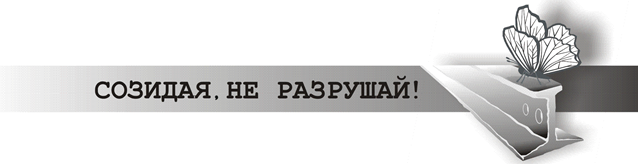 Ф.И.О. (полностью)Контактный телефонЭлектронная почтаПочтовый адресВозрастРод занятий/ профессия, сфера деятельности, интересы и прочая  дополнительная информация на усмотрение автора№ Работы, Жанр (фото или рисунок) и Название Сопроводительный авторский текст (подпись-эссе), помогающий лучше понять и раскрыть сюжет работы. Объем текста - не более половины страницы размером А4 (два-три абзаца, не более 1500 печатных знаков), шрифт ТimesNewRoman 12 пт с полуторным интервалом в формате Word.Где и когда сделана работаНоминация конкурса 1.2.3.4.